Cwblhewch y wybodaeth ganlynol os gwelwch yn dda Please complete the following informationCwblhewch y wybodaeth ganlynol os gwelwch yn dda Please complete the following informationCwblhewch y wybodaeth ganlynol os gwelwch yn dda Please complete the following informationEich enwEich enwYour nameEich cyfeiriad e-bostEich cyfeiriad e-bostYour email addressEnw'r person sy'n cael ei enwebuEnw'r person sy'n cael ei enwebuName of person being nominatedEu manylion cyswlltEu manylion cyswlltTheir contact informationBeth wnaethant, a pham y dylid eu cydnabodTell us what they did and why they should be recognisedBeth wnaethant, a pham y dylid eu cydnabodTell us what they did and why they should be recognisedBeth wnaethant, a pham y dylid eu cydnabodTell us what they did and why they should be recognisedSut maen nhw wedi gwneud ichi deimlo?Sut maen nhw wedi gwneud ichi deimlo?How have they made you feel?Cofiwch ychwanegu ffotograff at eich e-bost - portread os yn bosib.Please remember to add a photograph to your email – preferably portrait.Cofiwch ychwanegu ffotograff at eich e-bost - portread os yn bosib.Please remember to add a photograph to your email – preferably portrait.Cofiwch ychwanegu ffotograff at eich e-bost - portread os yn bosib.Please remember to add a photograph to your email – preferably portrait.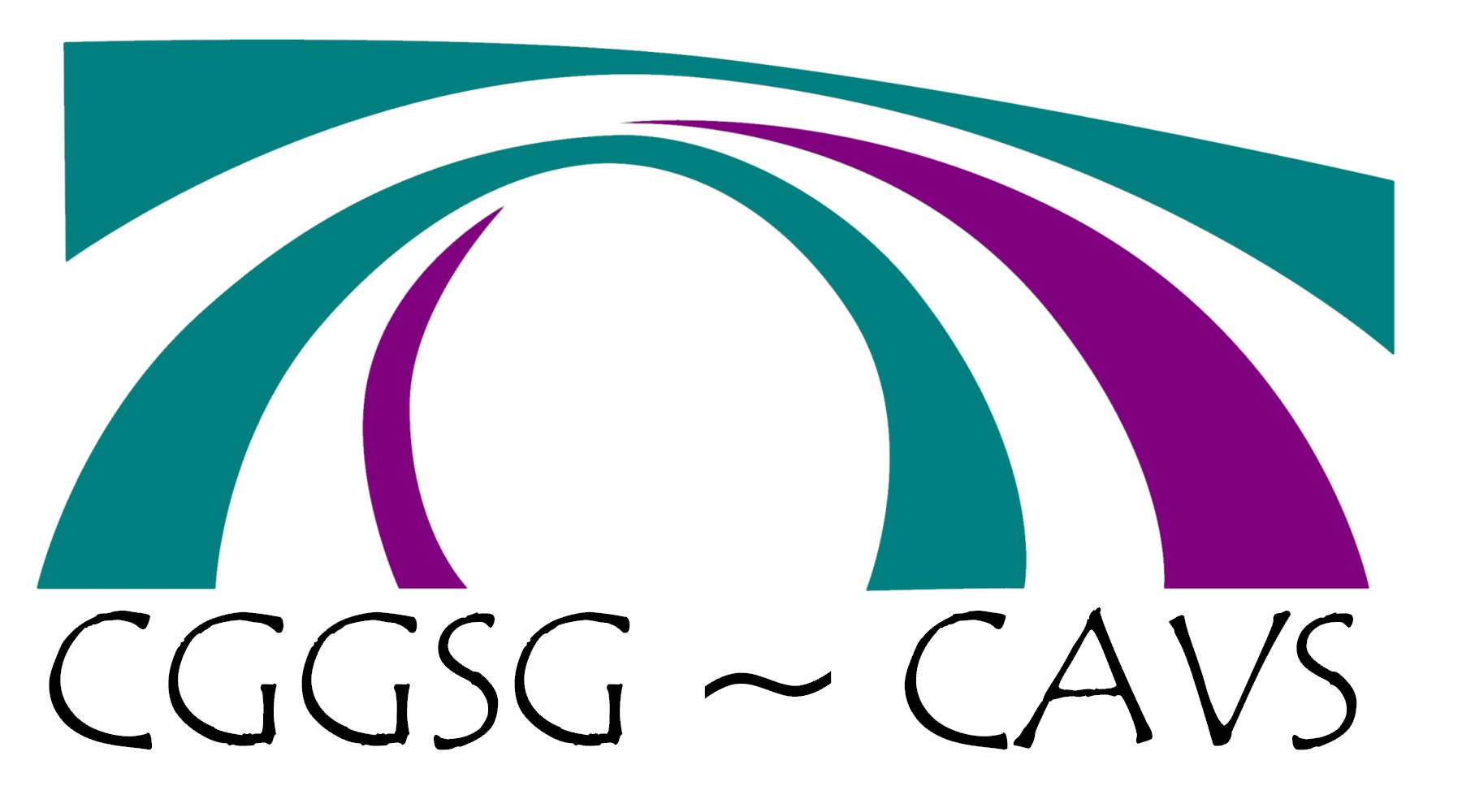 cavs.org.uk  admin@cavs.org.uk 01267 245 555 Elusen Gofrestredig / Registered Charity No: 1062144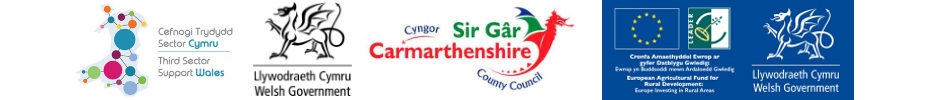 Cwmni Cyfyngedig dan Warant / Company Limited by Guarantee No: 3348742cavs.org.uk  admin@cavs.org.uk 01267 245 555 Elusen Gofrestredig / Registered Charity No: 1062144Cwmni Cyfyngedig dan Warant / Company Limited by Guarantee No: 3348742